Дошкольное  образовательное  учреждение  муниципальный  детский сад №7 «Родничок» города  Жирновска  Волгоградской  областиКонспектсовместной образовательной деятельности детей, родителей и воспитателя в группе раннего возраста (итоговое занятие) на тему «Зоопарк»Воспитатель: Чумаченко М.Р.2015 годГ. ЖирновскЗадачи:. Развивать активный интерес у родителей к воспитанию своего ребенка.. Расширять педагогические знания родителей по вопросам развития детей в играх..Дать  возможность наблюдать за своими детьми в ситуации, отличной от семейной, сравнить его поведение и умения с поведением и умениями других детей, .перенять у педагога приемы обучения и воспитательных воздействий..развивать отношения между семьями воспитанников. Цели:Расширить знания детей о диких животных, зоопарке.
Обогатить активный и пассивный словарь по данной теме.
Познакомить детей с черным и белым цветом.
Формировать устойчивые представления о цвете, величине, форме, количестве, геометрических фигурах.
Продолжать учить рисовать карандашом прямые вертикальные линии, наклеивать изображение в нужное место композиции.
Совершенствовать приемы лепки: отщипывание, придавливание.
Развивать мышление, мелкую моторику, координацию движений.Оборудование:Объемные фигурки зверей.
Коробка-сундучокВатман со словом «зоопарк»Клей
Белые листы с небольшими картинками зверей по количеству детей и простые карандаши 
Картинки с домиками разной высоты.Картинки с изображением жирафа, бегемота и змеиКоричневый пластилин, картинка с изображением жирафа без пятен.
Полоски черного и белого цвета.Картинка зебры.Канат.
Фигурка льва без гривы из плотного картона, прищепки.
Аудиозаписи: «Жираф», «Змея» Железновой.Ход занятия:-Здравствуйте, дорогие наши мамочки и  ребята, как хорошо, что вы все сегодня пришли! Сегодня мы с вами собрались на небольшой капустник, на котором будем учиться играть вместе с детьми и узнавать много нового ,ну а дети-.
Наши умные головки
Будут думать много, ловко.
Ушки будут слушать,
Ротик четко говорить.
Ручки будут хлопать,
Ножки будут топать.
Спинки выпрямляются,
И все мне улыбаются.Сюрпризный момент «А что в сундуке?»-Загляните в сундук, что там? Я буду вынимать и ставить на стол , а вы мне называть кто это.(            ) Это игрушки-звери.Так много зверей сразу можно встретить только в зоопарке. Но знаете, ребята в зоопарк без мамы ходить нельзя, давайте возьмем наших мамочек за руку и отправимся вместе с ними в зоопарк. ( на подставке прикреплен ватман со словом «зоопарк»)Ой, ребята, а в нашем зоопарке совсем никто не живет. Давайте мы поселим зверей, а мамы вам помогут. Звери в зоопарке живут за заборчиком.(на столах разложены  белые листочки, а в уголке приклеены картинки зверей) Рисование «Забор в зоопарке» А теперь возьмите карандаши и нарисуйте сверху вниз полоски. Животных не зарисовываем(мамы помогают) Мамы приклеивают к ватману рисунки Вот такой зоопарк у нас получился. Давайте назовем кто поселился в нашем зоопаркеДидактическая игра «Чей домик?»Ребята, а вот в этом уголочке зоопарка почему-то пустые домики. (показываю картинку, на котором изображены три домика — высокий, пониже  и низкий. Выставляю три фигурки — жираф, бегемот и змея.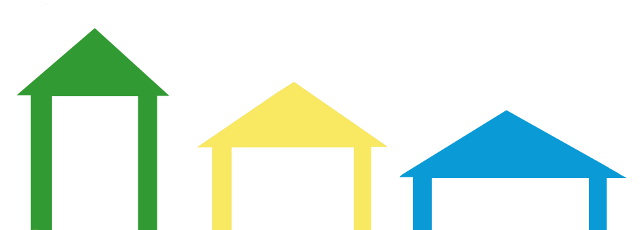 - Дети, подумайте, кто в коком домике живет? В каком домике живет жираф? В самом высоком домике. Почему вы так решили? А в каком домике живет бегемот? Бегемот живет в домике пониже. Почему? Какой домик подойдет для змеи? Для змеи подойдет домик самый низкий. Почему?Я сейчас мамам дам такие же картинки с домиками и со зверями, а вы поможете своим мамам поселить в них жильцов, а мамы помогут вам их приклеить.(звучит музыка)Динамическая пауза «В зоопарк мы ехали»Какие вы молодцы, и зоопарк построили и зверей в него поселили, а теперь повторяйте за мнойНа машине ехали,
В зоопарк приехали.
Би-би-би!
(Повороты руками, которые «держат руль»)На лошадке ехали,
Всех зверей объехали.
Гоп-гоп-гоп!
(Дети выполняют легкие приседания, руки вытянуты, «держат вожжи»)Паровозом ехали,
И назад приехали.
Ч-у-ух – ч-у-у-ух!
(Руки согнуты в локтях, поочередные движения левой и правой руками вперед – назад)(ходим по залу, имитируем движения, подходим к столам, где помощник воспитателя все убрал и приготовил пластилин и картинки с изображением жирафа без пятен)Лепка «Пятна на жирафе»Ребята, а нас здесь уже кто- то ждет.(показываю картинку с жирафом без пятен)Вы знаете кто это? А давайте спросим у мам. Этот жираф не похож на настоящего. Чего ему не хватает? Не хватает пятнышек. Давайте мы все исправим. У вас  на столах лежит пластилин. Отрывайте кусочки пластилина, прикладывайте к жирафу и прижимайте сверху пальчиком. А мамы вам помогут.(на 4 детей 1 картинка)(пока дети с родителями делают пятна жирафу, раскладываю на столах белые и черные бумажные полоски )Какие вы все молодцы, я думаю , что жирафам очень понравились пятнышки, которые вы им сделали. А какие по форме получились пятнышки? Дидактическая игра «Черный и белый»А у нашего жирафа есть друг, и он тоже живет в нашем зоопарке. Посмотрите на него. Кто знает, кто это? (показываю зебру) Скажите, а у нее тоже пятна как у жирафа? На что похожи ее пятна? ( на полоски) Какого цвета полоски у зебры? Давайте рассмотрим как расположены у нее полоски. Они чередуются. Мамы дайте юным натуралистам по 3 полоски. А вы , ребята, сделайте такой же  рисунок , как у зебры. Пусть наша зебра посмотрит и порадуется.Динамическая пауза «Змея ползет»Ой, ребята а посмотрите все на пол .Кто-то под вашим столом притаился. (вытягиваю канат из- под стола) А давайте мы все- все и мамы, и детки, и я возьмемся за него и погуляем по нашему зоопарку. (Ходим «змейкой» под музыку «Змея» Железновой, подходим к столам, где помощник воспитателя все убрал и приготовил картинки с изображением льва без гривы и прищепки)Игра с прищепками «Львиная грива»Ребята, кажется, это последнее место в зоопарке, где мы еще небыли. Интересно кто же тут живет? (показываю льва без гривы) Вы знаете  кто это? (      ) А это кто? (показываю картинку льва с гривой) Что же не хватает нашему льву? Я предлагаю ему помочь. Сделайте ему гриву из прищепок, а мамы вам помогут. ( Дети делают гриву, прикрепляя прищепки вокруг головы льва.)Музыкально-танцевальное упражнение «Жираф»Ну вот мы и побывали все вместе в зоопарке. Ребята, вам понравилось?  Мамочки, а вам было интересно вместе с детьми гулять по зоопарку? И перед тем ,как попрощаться с зоопарком и отправиться домой я предлагаю всем потанцевать  (Дети и родители танцуют по показу воспитателя под песню Железновой «Жираф».)Дошкольное  образовательное  учреждение  муниципальный  детский сад №7 «Родничок» города  Жирновска  Волгоградской  областиКонспектсовместной образовательной деятельности детей, родителей и воспитателя в группе раннего возраста (итоговое занятие) на тему «Зоопарк»Воспитатель: Чумаченко М.Р.2015 годГ. Жирновск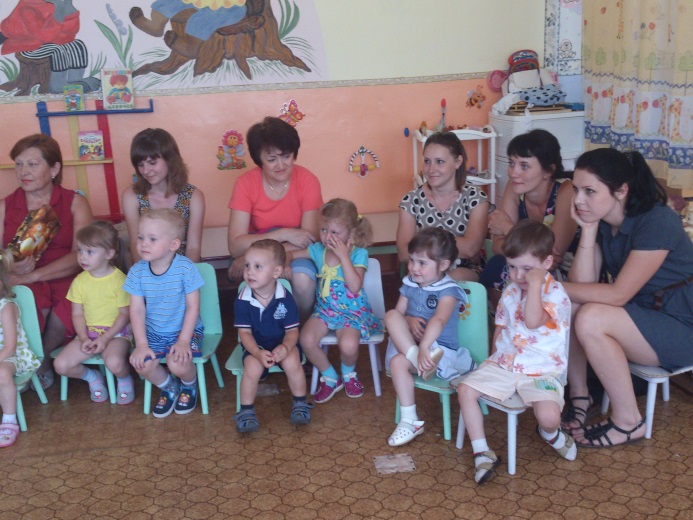 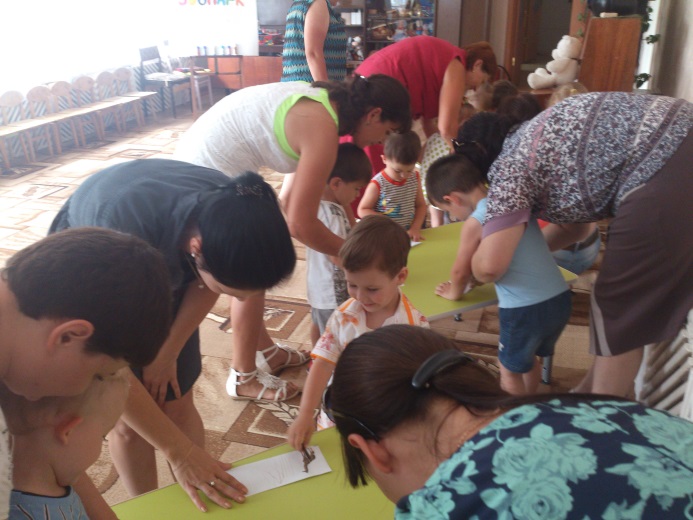 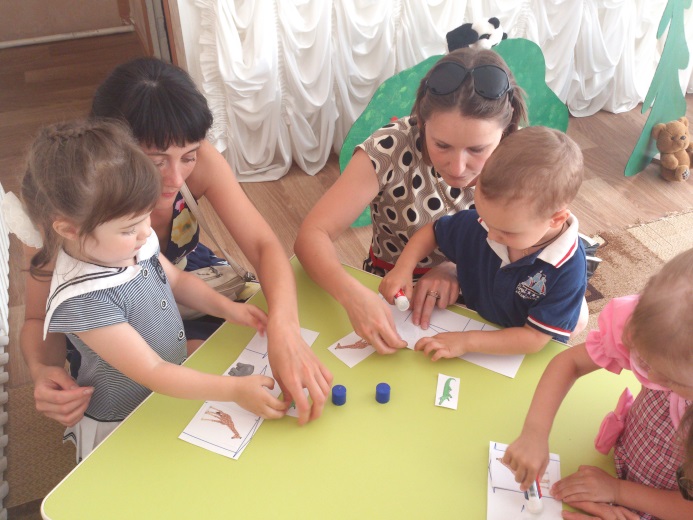 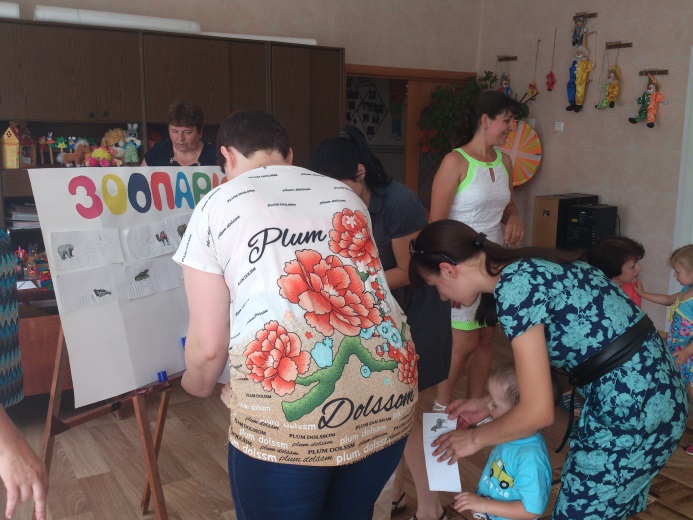 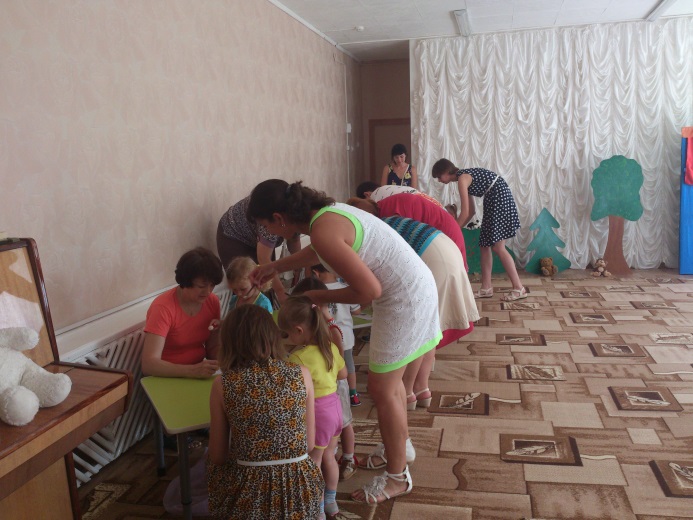 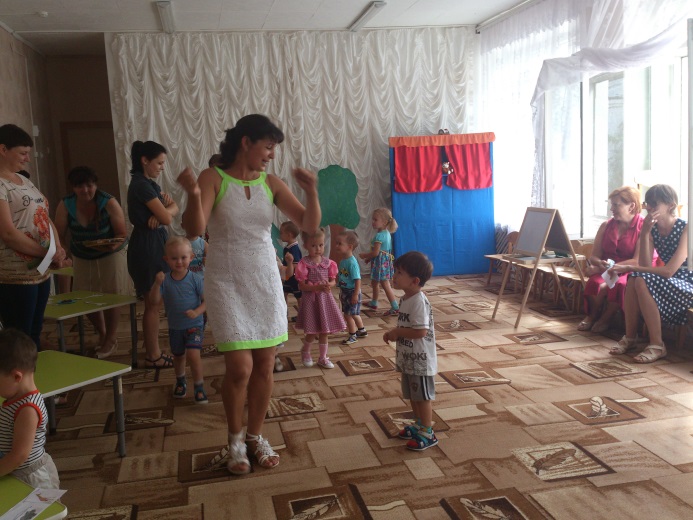 